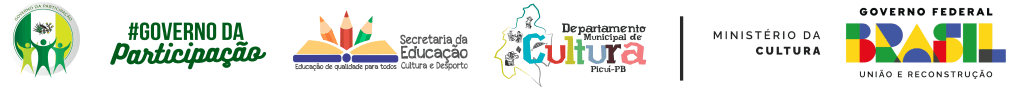 EDITAL DE CHAMAMENTO PÚBLICO Nº 002/2023DO EDITAL Nº 001/2023 EDITAL DE SELEÇÃO DE PROJETOS PARA FIRMAR TERMO DE EXECUÇÃO CULTURAL COM RECURSOS DA LEI COMPLEMENTAR 195/2022 (LEI PAULO GUSTAVO) - AUDIOVISUALRESULTADO FINAL DE HABILITAÇÃO  A PREFEITURA MUNICIPAL DE PICUÍ- PB, de acordo com as disposições do EDITAL Nº 001/2023 EDITAL DE SELEÇÃO DE PROJETOS PARA FIRMAR TERMO DE EXECUÇÃO CULTURAL COM RECURSOS DA LEI COMPLEMENTAR 195/2022 (LEI PAULO GUSTAVO) - AUDIOVISUAL, torna público o resultado final da fase de habilitação, conforme tabela anexa.Picuí/PB 04 de dezembro de 2023Comissão para Estudo, Acompanhamento Análise, Seleção e Execução da Lei Paulo GustavoMaria de Fátima Gomes da Silva SantosIsabelly Dantas RoqueCassio de Sousa LimaNºPROPONENTE OU REPRESENTANTE DO COLETIVO/CNPJCATEGORIASITUAÇÃOMOTIVO01DANIEL MARLON SANTOS DE LIMAAPOIO A PRODUÇÃO DE VIDEOCLIPE HABILITADO --------02ISRAEL DOS SANTOS SOUSAAPOIO A PRODUÇÃO DE VIDEOCLIPEHABILITADO--------03HARIFFE RAMON FERREIRA DE FARIAAPOIO A PRODUÇÃO DE VIDEOCLIPEHABILITADO--------04DJALISSON DA COSTA DANTASAPOIO A PRODUÇÃO DE VIDEOCLIPEHABILITADO--------05JOSÉ TARCIANO DE SOUZA OLIVEIRAAPOIO A PRODUÇÃO DE VIDEOCLIPEHABILITADO--------06FRANCIELMA DE LIMA OLIVEIRAAPOIO A PRODUÇÃO DE VIDEOCLIPEHABILITADO--------07JOSÉ ANDRÉ DOS SANTOS GOMESAPOIO A PRODUÇÃO DE VIDEOCLIPEHABILITADO--------08SEVERINO BRÁS DE MÉLOAPOIO A PRODUÇÃO DE VIDEOCLIPEHABILITADO--------09JOSEMAR PEREIRA DE MELOAPOIO A PRODUÇÃO DE VIDEOCLIPEHABILITADO--------10JOSÉ IVANILDO DE ARAÚJOAPOIO A PRODUÇÃO DE VIDEOCLIPEHABILITADO--------11ADNA ROBERTA LIMA DOS SANTOSAPOIO A PRODUÇÃO DE VIDEOCLIPEHABILITADO12JOSÉ GALDINO DA SILVAAPOIO A PRODUÇÃO DE VIDEOCLIPEHABILITADO--------13CÍCERO SILVESTRE DANTASAPOIO A PRODUÇÃO DE VIDEOCLIPEHABILITADO--------14ROTTERDAN EWTON CUNHA DE FRANÇAAPOIO A PRODUÇÃO DE VIDEOCLIPEHABILITADO--------15MARIA DAS VITÓRIAS DOS SANTOS GOMESAPOIO A PRODUÇÃO DE VIDEOCLIPEHABILITADO--------16ANA VIRGÍNIA DA SILVA FREIRESAPOIO A PRODUÇÃO DE VIDEOCLIPEHABILITADO--------17LUCICLEIDE DA SILVA FREIREPRODUÇAÕ DE DOCUMENTÁRIOHABILITADO--------18MARIA JOSÉ DANTASPRODUÇÃO DE DOCUMENTÁRIO HABILITADO--------19JOSÉ JOAILSON OLIVEIRA DOS SANTOSPRODUÇÃO DE DOCUMENTÁRIOHABILITADO--------20JOSÉ ROBERTO DOS SANTOS SILVAPRODUÇÃO DE CURTAHABILITADO--------21EMERSON RICHARDSON DA SILVA MEDEIROSPRODUÇÃO DE CURTAHABILITADO--------22JOSÉ MÁRIO DA SILVA ALVES JÚNIORINFLUENCER DIGITAL HABILITADO--------